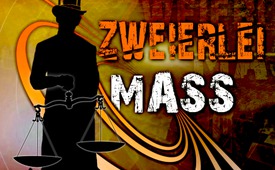 Двойные стандарты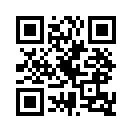 Если бы кто-то пришёл к Вам и потребовал: "Вот эти деньги я напечатал сам; за это отдайте мне Вашу машину и Ваш дом!", Вы отправили бы его в ближайший полицейский участок. Однако то же самое, но в большем масштабе, Вы позволяете делать с собой, так как Вы не отказываете определенным частным банкам в праве делать деньги из ничего, пожинать триллионные премиальные и спекулятивные прибыли с ущербом для Вас и перекладывать на Вас свои спекулятивные потери!

Это будет время для основательного изменения господства. Достаточно долго во имя демократии продвигалась скрытая диктатура посредством плутократии!Двойные стандарты                
Если бы кто-то пришёл к Вам и потребовал: "Вот эти деньги я напечатал сам; за это отдайте мне Вашу машину и Ваш дом!", Вы отправили бы его в ближайший полицейский участок. Однако то же самое, но в большем масштабе, Вы позволяете делать с собой, так как Вы не отказываете определенным частным банкам в праве делать деньги из ничего, пожинать триллионные премиальные и спекулятивные прибыли с ущербом для Вас и перекладывать на Вас свои спекулятивные потери!
Если бы кто-то постучался к Вам в дверь и потребовал от Вас 1000 Евро, так как он проиграл деньги и теперь они ему снова нужны, Вы бы прогнали его пинком под зад! Но тоже самое Вы позволяете делать с вами в большей степени всякий раз, когда наглые банковские и биржевые спекулянты кладут себе в карманы триллионы за Ваш счёт, навешивая на Вас все свои потери от спекуляций в виде процентов и сложных процентов!
Если бы кто-то пришёл к Вам и потребовал 100 Евро, чтобы не работать, но при этом принимать наркотики, Вы бы без стеснения прогнали его. И всё же Вы всякий раз без сопротивления позволяете это делать с собой, когда тоже самое делается с помощью, так называемых, социальных институтов, которые ежегодно отнимают у Вас сотни Евро. 
Если бы кто-то вошел к Вам с ядовитой смесью, чтобы отравить Вашу мать, бабушку, и всех, кто находится в Вашем доме, Вы сопротивлялись бы до последнего. Однако, Вы допускаете то же самое без сопротивления, когда Ваши родственники умирают от фармацевтических ядовитых смесей. Каждый год десятки тысяч умирают от этого зла!
Если бы кто-то пытался утопить Вашего супруга, Ваших родителей или Ваших детей в ванне с алкоголем, Вы звали бы на помощь уголовную полицию! Но, Вы без сопротивления допускаете легализацию каннабиса и неограниченную торговлю алкоголем, которые приносят смерть Вашим родным!
Если бы кто-то навёл на Вас лучевое оружие, которое годами лишало бы Вас сна, вызвало бы у Вас рак и медленно бы Вас убивало, Вы оборонялись бы всеми средствами. Однако, Вы безропотно позволяете облучать себя тысячами мачт мобильной телефонной связи!
Если где-то кто-то грабит банк, весь мир кричит: "Это были наши деньги!" Но если сами банки грабят всё население земного шара, оно это допускает не сопротивляясь. Его сбережения только в последние 12 лет уменьшилось больше чем в двое! И скоро Вы с большой вероятностью потеряете почти все!
Если бы кто-то встал перед Вами и сказал: "Либо Вы верите, действуете и говорите только так, как я хочу, либо я бросаю Вас в тюрьму", Вы погнали бы его прочь с позором! Но то же самое Вы позволяете без сопротивления школьным органам власти, образовательным дирекциям и мэйнстриму! Родители, которые не отпускают своих детей на уроки полового воспитания, наказываются штрафом или тюрьмой! Родители, которые не посылают своих детей в школу, наказываются так же тюрьмой или штрафами! Тем, кто хочет преподать детям другую возможную точку зрения, чем официальная, об ответственности за войну, грозят штрафами до полумиллиона евро!
Кто-то бы подошёл к Вашей двери и сказал: «Отдайте Вашего сына, так как я затеял ссору и моей жизни угрожает опасность. Ваш сын должен это взять на себя!», Вы бы его послали прочь! Однако, Вы снова и снова допускаете это, как только продажные политики начинают ссору и посылают Ваших сыновей на войны вместо себя!
И ещё много такого! Какие же мы слепые! Как долго нам ещё нужно, чтобы понять, в какие игры здесь играют?! Когда, наконец, снова проснётся естественное гражданское мужество, так что мы всем этим опасным преступникам положим конец и поймем, что суверен – это мы, народ?! Ни у кого во всем мире нет права присваивать ценности, за которые он честно не работал! Спекуляция по своей сути является преступлением! Потому что каждая спекулятивная прибыль базируется на потерях ближнего! Фармацевтическая промышленность является причиной большего числа болезней и смертей, чем выздоровления и жизни! Она живет от нашей болезни, поэтому она срочно должна быть заменена на бескорыстную систему исцеления! До тех пор, пока на болезнях зарабатываются огромные деньги, так называемая промышленность здоровья - это завуалированный могильщик! Излучение мобильной телефонии смертельно опаснее чем, например, курение! В 2007 ВОЗ причислила излучение мобильной телефонной связи к канцерогенам, вызывающим рак! Мы все беззащитно подвергаемся этим смертельным лучам, каждый пятый мужчина и каждая третья женщина умирают от рака! Кто несет ответственность за этот геноцид?!
Наши системы образования должны снова служить нам, а не мы системам образования! Мы, родители, определяем, что должны учить наши дети и ни в коем случае не допускаем никакого принуждения! Идеологическое образовательное принуждение должно быть запрещено!
Все банки, которые втянули весь мир в долги, должны снова отдать свои подпольные ресурсы! У этих спекулянтов нужно забрать все деньги, все долговые обязательства и посадить их за решётку за их тяжкие преступления! Они грабили всемирное население, мошенничая, и теперь хотят окончательно поработить его своими требованиями о возврате долгов! Но мир им ничего не должен! Они никто иные как настоящие грабители банков. Призрак исчезнет, как только эти грабители-банкиры должны будут отдать свои скрытые ресурсы, банкирские дома, недвижимость и т.д.!
Это будет время для основательного изменения господства. Достаточно долго во имя демократии продвигалась скрытая диктатура посредством плутократии! Человечество должно объединиться под новыми основными правилами и принять решение о снятии всех замаскированных под демократов диктаторов. И примерно так будут звучать основные правила нового мира: Будет услышан голос даже самого слабого. Капитал снова служит народу, а не народ капиталу! В политике снова будут доминировать верные пастыри народов, а не бессовестные экономические боссы. Фарминдустрия снова служит на благо больных, а не больные на благо фарминдустрии. Конец постоянному террору средств массовой информации, конец их невыносимой лживой и военной пропаганде, конец каждой односторонней государственной пропаганде за счет его граждан. Диктаторы ЕС должны освободить свои места, так как все они не были избраны своими народами в соответствии с настоящими демократическими принципами! В большей степени они исподтишка присвоили себе свои властные позиции и теперь навязывают обманутым народам бесчисленные законы, хотя никогда не получали на это полномочия! Они всего лишь люди, которые возвысили себя сами и абсолютно неправомерно вкрались на высокие посты! Они давно это доказали тем, что вредят народам, бесконечно их эксплуатируют и всё больше ставят их под своё принудительное господство. Это плохие властители! Поэтому от их законов нужно решительно отказаться и положить конец их незаконному действию через референдумы - новый мир снова служит только народам, а не каким-нибудь народным служителям, которые дерзко превознеслись до правителей-принудителей!от isИсточники:kla.tvМожет быть вас тоже интересует:#Rak - Рак - www.kla.tv/Rak

#Narkotiki - Наркотики - www.kla.tv/Narkotiki

#Farma - Фарма - www.kla.tv/FarmaKla.TV – Другие новости ... свободные – независимые – без цензуры ...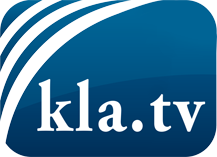 О чем СМИ не должны молчать ...Мало слышанное от народа, для народа...регулярные новости на www.kla.tv/ruОставайтесь с нами!Бесплатную рассылку новостей по электронной почте
Вы можете получить по ссылке www.kla.tv/abo-ruИнструкция по безопасности:Несогласные голоса, к сожалению, все снова подвергаются цензуре и подавлению. До тех пор, пока мы не будем сообщать в соответствии с интересами и идеологией системной прессы, мы всегда должны ожидать, что будут искать предлоги, чтобы заблокировать или навредить Kla.TV.Поэтому объединитесь сегодня в сеть независимо от интернета!
Нажмите здесь: www.kla.tv/vernetzung&lang=ruЛицензия:    Creative Commons License с указанием названия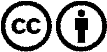 Распространение и переработка желательно с указанием названия! При этом материал не может быть представлен вне контекста. Учреждения, финансируемые за счет государственных средств, не могут пользоваться ими без консультации. Нарушения могут преследоваться по закону.